               Základní škola a Mateřská škola při Priessnitzových léčebných lázních a.s., Jeseník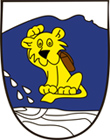                                             Kalvodova 360, Jeseník, 790 03               www.zspll.cz                     e-mail: reditel@zspll.cz                                724 037 557ROČNÍ ŠKOLNÍ PROGRAM ENVIRONMENTÁLNÍ VÝCHOVY, VZDĚLÁVÁNÍ A OSVĚTYŠKOLNÍ ROK 2017 - 2018Roční plán EVVO vychází ze Školního programu environmentální výchovy, vzdělávání a osvětyEVVO vede k rozvoji a získávání klíčových kompetencí dle ŠVP, zejména kompetencí k řešení problémů, kompetencí komunikativních, sociálních, personálních, pracovních a občanskýchTematické okruhy Ekosystém, Základní podmínky života, Lidské aktivity a problémy životního prostředí a Vztah člověka k prostředí zařazovat do předmětů člověk a jeho svět a přírodopisu Realizace projektů začleněných do průřezových témat Školního vzdělávacího programuPříprava, realizace a koordinace environmentálních aktivit ve spolupráci s vedením školy a ostatními pedagogyRok 2017 – Mezinárodní rok turismu – odpovědné environmentální chováníHLAVNÍ CÍLE EVVO NA NAŠÍ ŠKOLEUčinit výchovu k trvale udržitelnému rozvoji součástí života školy a to na teoretické i praktické báziEVVO klade prioritní důraz na nejrůznější aspekty životního prostředíVést žáky k pochopení komplexnosti a složitosti vztahů člověka a životního prostředí a k poznání významu odpovědnosti za jednání společnosti i každého jedinceRozvíjet u žáků vnímavost a citlivé vztahy k lidem, prostředí a příroděZvelebovat vnitřní prostředí školySeznamovat žáky s přírodními zajímavostmi JesenickaDbát na hospodaření s vodou, energiemi, na recyklaci odpadu ZÁŘÍ - LISTOPADProjekt Kde končí odpady – využívání a řešení odpadového hospodářství, skupinová práce, vedení žáků k třídění odpadu i k jeho minimalizaciČistě doma, čistě venku – MŠ v nemocniciSnaha o úsporu elektrické energie a vody ve školním i domácím prostředí Lázeňské prameny a pomníčky, V. Priessnitz – projekt Podzimní aspekt školního bylinkového záhonu – údržba, pozorování, vědomostní kvíz  Den stromů – v kontextu biodiverzity – výstupem je výtvarné ztvárnění, soutěžní výstavkaInspirativní účast na XIII. Krajské konferenci EVVO ve Sluňákově - HorceEkoaktivity na školní zahradě – důraz na spolupráci a komunikaci žákůVesmír – přednášky spojené s besedou            PROSINEC – ÚNORVyužívání počítačových výukových programů a audiovizuální techniky  - předměty člověk a jeho svět a přírodopisZdravá výživa, zdraví prospěšný jídelníček, Ovoce do škol – celoroční zapojení v projektuBesedy Jesenický region a Olomoucký kraj – prezentace a propagaceMigrace ptáků, umístění ptačího krmítka na školní zahradě, pro ptáky, kteří u nás zůstávají Předvánoční tvoření – využití přírodních materiálů       	BŘEZEN – KVĚTENBiodiverzita na školní zahradě – vnímání přírody všemi smysly, využívání školní bylinkové výukové zahrádkyRevitalizace a údržba bylinkové zahrádky Den vody – 22. 3. – specifické prostředí lázní s četnými prameny, využití mezipředmětových vztahů, výstavka výtvarných pracíSvětový den zdraví – 7.4. - formou besedy vést žáky k uvědomění si léčebných účinků komplexní lázeňské péče  Den Země v kontextu udržitelného rozvoje lidstva a životního prostředí na ZemiEkosystémy – ve škole i v terénuTerénní aktivita – nově vysazené třešňové stromořadí blízko Priessnitzových léčebných lázníČERVEN Letní aspekt školní bylinkové zahrádky – údržba, vnímání bylinek všemi smysly Beseda - CHKO Jeseníky, eventuálně LacertaBeseda – Horská služba Jeseníky - KarlovTerénní aktivity - školní zahrada, lázeňský areálPoznávání specifického ekosystému v lázníchStředisko ekologické výchovy Duha – pozorování rostlin a živočichů7. září 2017							Zpracovala: Mgr. Fišerová Eva                                                                                                                  Schválila: Mgr. Ježková Eliška